INSCRIPCIÓN PARA NO COLEGIADOS DEL COOOAPASO 1Por favor, cumplimente los siguientes datos que se solicitan a continuación:Nombre:Apellidos:DNI:Email:Teléfono de contacto:Organización o empresa a la que pertenece:Estudiante: Sí  No PASO 2A continuación, realice el pago correspondiente mediante ingreso o transferencia a:CONCEPTO: NOMBRE Y APELLIDOSBANKIA. C/Martin Villa, 7. SevillaES37 2038 9843 5568 0005 8048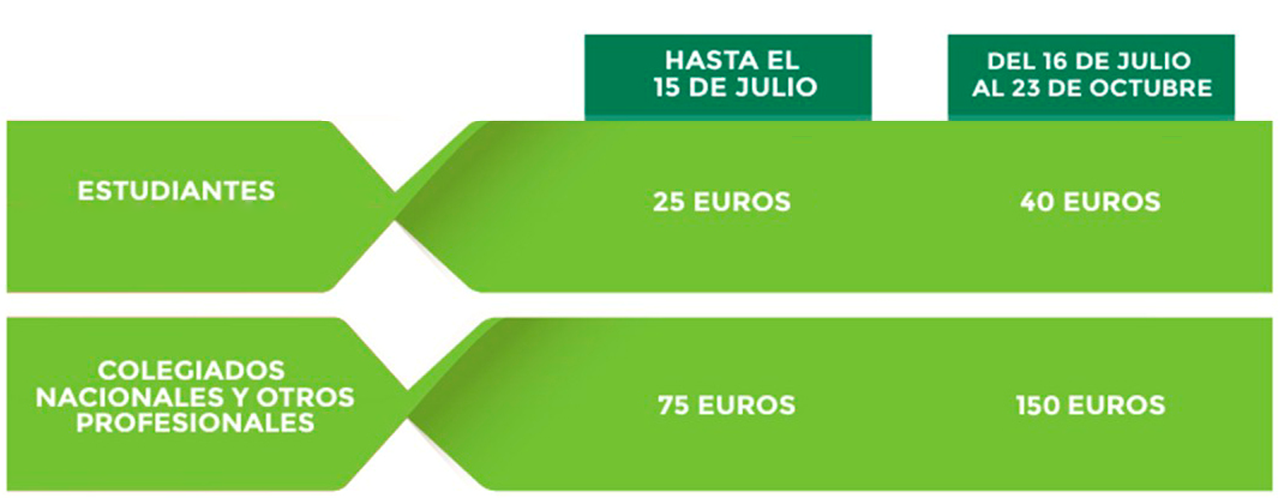 PASO 3Envíe el formulario cumplimentado junto con su justificante del pago al correo foro@coooa.org. Los estudiantes deberán adjuntar también un documento acreditativo de su condición de estudiante.